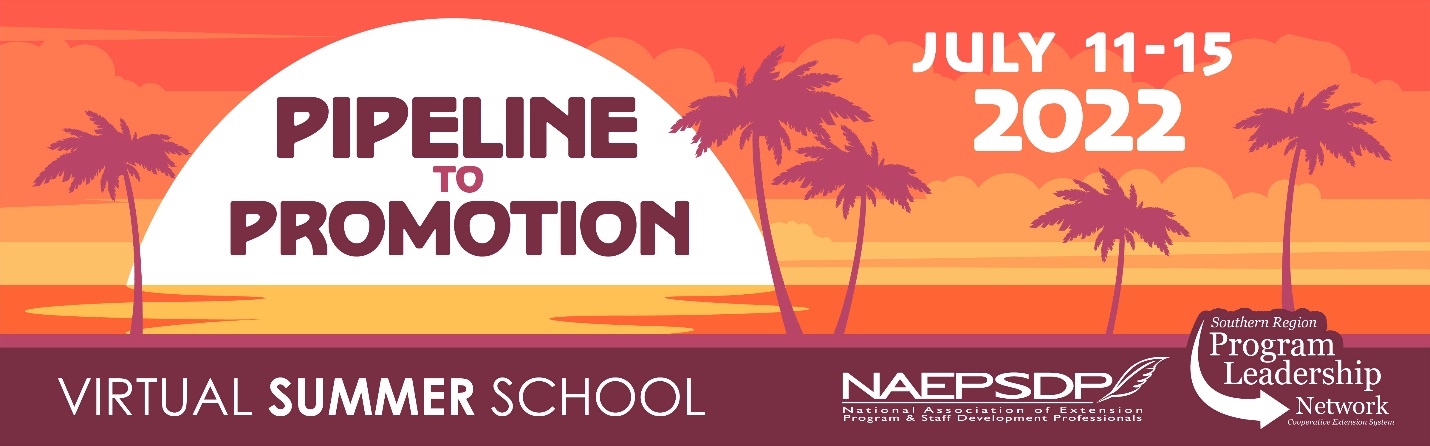 12 PM Pacific/1 PM Mountain/2 PM Central/3 PM Eastern – 1 Hour Webinars (FREE)This year's theme is "Pipeline to Promotion" and will focus on the spectrum of staff development related to hiring through succession planning, giving thought to motivations of potential employees as well as current employees.  Who should participate in Virtual Summer School? Anyone! From Extension directors to mid-managers, to program and staff development specialists and beyond -- we welcome anyone with an interest in these topics to join us for any or all of the sessions.Register for any of following sessions using the session’s Zoom link listed below.Monday, July 11th 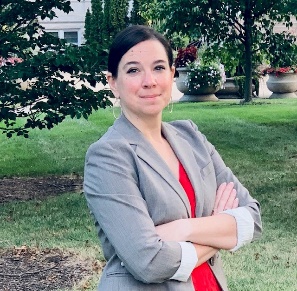 Starting on the Right Foot: Recruiting and HiringSpeaker:Kim LeCompte, Ph.D., SHRM-CP, Senior Human Resources Consultant, University of Missouri-ColumbiaLink to Register: https://uada.zoom.us/webinar/register/WN_U_JFLDDkT9uqGDiROcC7WA#/registrationTuesday, July 12th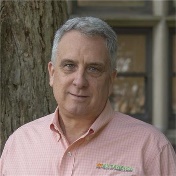 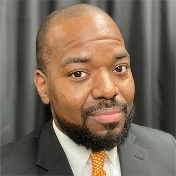 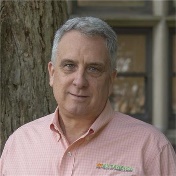 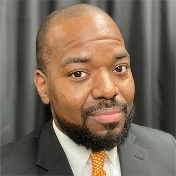 Focus on Diversity from New Hire to Succession PlanningSpeakers:John Toman, Ph.D., Interim Director, Extension Evaluation & Staff Development, University of Tennessee Institute of AgricultureCraig Pickett, Jr., Ph.D., Director for Diversity, Equity and Inclusion, University of Tennessee Institute of AgricultureMatthew Kaplan, Ph.D., Professor, Intergenerational Programs and Aging, Penn State University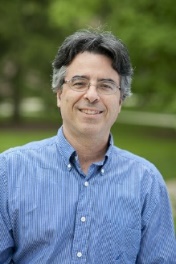 Link to Register: https://uada.zoom.us/webinar/register/WN_8AHFtqCqT8K-tuokLD6kMAWednesday, July 13thOnboarding for Today's Extension: Panel Discussion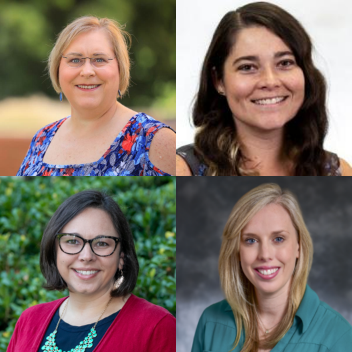 Panel Facilitator: Cheryl Newberry, M.S., Program and Personnel Development Specialist, Oklahoma State University ExtensionPanelists:Amanda Rysz, M.S., Family and Consumer Sciences Program Specialist-Training and Professional Development, Ohio State ExtensionKristi Farner, Ph.D., Staff and Organizational Development Specialist, UGA ExtensionTearney Woodruff, Ph.D., Extension Specialist- Employee Development & Continuous Learning, Texas A&M University AgriLifeLink to Register: https://uada.zoom.us/webinar/register/WN_xiH_WnqERuySvYQp_5g6kwThursday, July 14th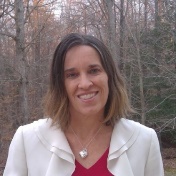 Strengthen Extension's Employees through Capacity BuildingSpeakers:Crystal Tyler-Mackey, Ph.D., Extension Leader for Inclusion and Diversity, Virginia Cooperative Extension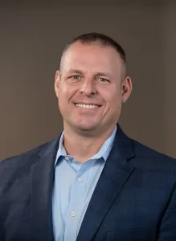 Karl Bradley, Leadership Development Specialist, Extension FoundationLink to Register: https://uada.zoom.us/webinar/register/WN_7c886_8iRoORAPHjNduVvA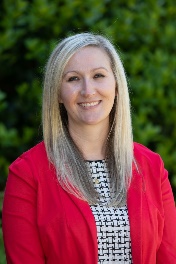 Friday, July 15thBuilding Tomorrow's Extension LeadersSpeakers: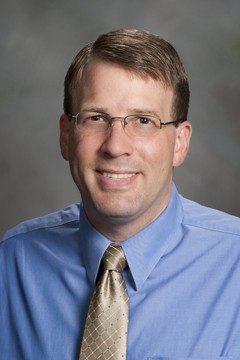 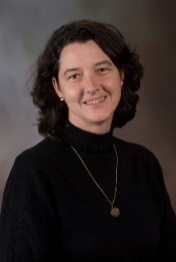 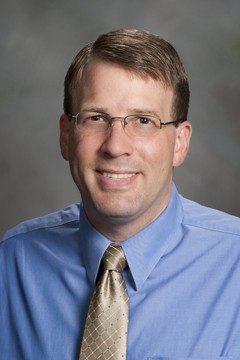 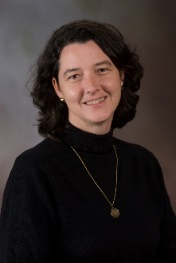 Rochelle Sapp, Ph.D., Leadership Development Specialist, UGA ExtensionSarah Baughman, Ph.D., Extension Leader for Program and Employee Development, Virginia Cooperative ExtensionEric Kaufman, Ph.D., Leadership Development, Virginia Cooperative ExtensionLink to Register: https://uada.zoom.us/webinar/register/WN_FqXkn3RZQ_KuOcJZhWenngTo view all session information and registration links, visit the following web page:https://naepsdp.org/Upcoming-WebinarsAll session recordings will be housed on the NAEPSDP Webinar Archives Page at: https://naepsdp.org/Webinar-Archive